REPUBLIKA HRVATSKA 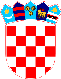 VUKOVARSKO SRIJEMSKA ŽUPANIJA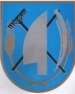  OPĆINA TOVARNIKJEDINSTVENI UPRAVNI ODJEL KLASA:  112-04/22-01/04URBROJ: 2196-28-01-22-3Tovarnik, 11.05.2022. Na temelju članka 19. stavka 6. a u vezi s člankom 29. stavkom 3.  Zakona o službenicima i namještenicima u lokalnoj i područnoj (regionalnoj) samoupravi („Narodne novine“  broj 86/08, 61/11, 04/18, 112/19) pročelnica  Jedinstvenog upravnog odjela Općine Tovarnik  o b j a v lj u j e OPIS POSLOVA I PODATCI O PLAĆI ZA RADNO MJESTO REFERENTA ZA RAČUNOVODSTVO  I FINANCIJE 1. OPIS POSLOVA:  	obavlja stručne poslove u svezi s materijalno-financijskim poslovanjem i provedbom proračuna, poslove koji se odnose na knjigovodstvo, likvidaturu, blagajnu te obračun plaćaPribližan postotak vremena koji je potreban za obavljanje naprijed nabrojanih poslova: 20% 	izvješćuje nadređene o proračunskim sredstvima na žiro-računu,	vrši plaćanje po nalogu nadređenih,	brine se za pravodobnost, ispravnost i točnost isplata,	vrši obračune i plaćanja prema ugovorima,	isplaćuje naknade članovima općinskog vijeća i predsjedniku vijeća i drugima Približan postotak vremena koji je potreban za obavljanje naprijed nabrojanih poslova: 20% 	vodi knjige propisane zakonom (knjiga ulaznih računa, knjiga izlaznih računa, bilancu prihoda i rashoda), te obavlja sve potrebne radnje za izvršenje istih: kontiranje, knjiženje i usklade,	vodi potrebne evidencije propisane zakonom, podzakonskim aktima i općinskim aktima,	praćenje naplate svih prihoda	Približan postotak vremena koji je potreban za obavljanje naprijed nabrojanih poslova: 20% 	vrši usklađenja s poreznom upravom, financijskim institucijama i ostalim subjektima s kojima općina obavlja novčane transakcije ili druge ugovorne odnose koje se temelje na obavljanju usluga obračuna, knjiženja, kontiranja, evidentiranja i slično	brine se o ažuriranju sadržaja na web stranici Općine iz svog djelokruga rada, Približan postotak vremena koji je potreban za obavljanje naprijed nabrojanih poslova: 10% 	priprema nacrt Proračuna i izmjene Proračuna Općine sa načelnikom,	organizira i sudjeluje u izradi nacrta obračuna poslovanja općine, prema zakonskim rokovima i brine za ispravno popunjavanje financijskih obrazaca i dostavljanje nadležnim tijelima i institucijama,Približan postotak vremena koji je potreban za obavljanje naprijed nabrojanih poslova: 10% 	izvršava poslove pri izradi  izvješća i brine za njihovo dostavljanje nadležnim tijelima i institucijama,	prati propise i brine o zakonitosti rada	Približan postotak vremena koji je potreban za obavljanje naprijed nabrojanih poslova: 10% 	obavlja druge stručne, opće i tehničke poslove iz svog djelokruga i ostale poslove po nalogu pročelnikaPribližan postotak vremena koji je potreban za obavljanje naprijed nabrojanih poslova: 10% 2. PODATCI O PLAĆI plaću referenta za računovodstvo  i financije  Općine Tovarnik čini umnožak koeficijenta složenosti poslova radnog mjesta na koje je  službenik raspoređen odnosno  4, 7 i osnovice za obračun plaće u iznosu od 1.800,00 kn bruto , uvećan za 0,5% za svaku navršenu godinu radnog staža.                                                                                                                       PROČELNICA Elizabeta Širić, dipl.iur. 